ҠАРАР						                                   РЕШЕНИЕОБ УТВЕРЖДЕНИИ  ПОРЯДКА И УСЛОВИЙ ПРЕДОСТАВЛЕНИЯ МЕЖБЮДЖЕТНЫХТРАНСФЕРТОВ ИЗ МЕСТНОГО БЮДЖЕТА СП БУРУНОВСКИЙ СЕЛЬСОВЕТМР ГАФУРИЙСКИЙ РАЙОН РЕСПУБЛИКИ БАШКОРТОСТАНВ целях реализации статьи 6 Закона Республики Башкортостан "О бюджетном процессе в Республике Башкортостан" и Закона Республики Башкортостан "О межбюджетных отношениях в Республике Башкортостан", Постановления Правительства Республики Башкортостан от 4 мая 2010 года №159 «Об утверждении порядка и условий предоставления межбюджетных трансфертов из местных бюджетов», руководствуясь Положением «О бюджетном процессе в сельском поселении Буруновский сельсовет муниципального района Гафурийский район Республики Башкортостан», Совет сельского поселения Буруновский сельсовет муниципального района  Гафурийский район Республики Башкортостан РЕШИЛ:1. Утвердить прилагаемый порядок и условия предоставления межбюджетных трансфертов из местного бюджета сельского поселения Буруновский сельсовет.2. Контроль за выполнением данного решения возложить на  постоянную комиссию Совета по бюджету, налогам, вопросам муниципальной собственности. Глава сельского поселенияБуруновский сельсоветмр Гафурийский район РБ		                  Рахматуллин М.Ф.			от 10.04.2018      №67-223з                                                                                            УтвержденРешением Совета сельского поселения                                    Буруновский   сельсоветмуниципального районаГафурийский районРеспублики Башкортостанот  10.04.2018г.№67-223з                                        ПОРЯДОК И УСЛОВИЯПРЕДОСТАВЛЕНИЯ МЕЖБЮДЖЕТНЫХ ТРАНСФЕРТОВ ИЗ МЕСТНОГО БЮДЖЕТА СЕЛЬСКОГО ПОСЕЛЕНИЯ БУРУНОВСКИЙ СЕЛЬСОВЕТ.1. Настоящие порядок и условия предоставления межбюджетных трансфертов из местного бюджета определяют механизм и условия предоставления межбюджетных трансфертов из бюджета сельского поселения Буруновский сельсовет муниципального района Гафурийский район Республики Башкортостан.2. Предоставление межбюджетных трансфертов из бюджета СП Буруновский  сельсовет МР Гафурийский район  Республики Башкортостан осуществляется в пределах бюджетных ассигнований, предусмотренных на эти цели в решении представительного органа СП Буруновский  сельсовет МР Гафурийский район Республики Башкортостан по соответствующим целевым статьям расходов бюджета МР Гафурийский район Республики Башкортостан.3. Межбюджетные трансферты из бюджета СП Буруновский сельсовет МР Гафурийский район бюджету муниципального района (за исключением межбюджетных трансфертов на осуществление части полномочий по решению вопросов местного значения в соответствии с заключенными соглашениями) предоставляются при условии соблюдения органами местного самоуправления требований бюджетного законодательства Российской Федерации, Республики Башкортостан и нормативных правовых актов органов местного самоуправления МР Гафурийский район Республики Башкортостан, регулирующих бюджетные правоотношения.4. Межбюджетные трансферты из местного бюджета перечисляются на счет по исполнению бюджета МР Гафурийский район Республики Башкортостан.5. Межбюджетные трансферты в форме субсидий, прочих межбюджетных трансфертов общего характера бюджету МР Гафурийский район Республики Башкортостан предоставляются в соответствии с целями и условиями их предоставления, установленными нормативными правовыми актами администрации и Совета МР Гафурийский район Республики Башкортостан на софинансирование расходных обязательств, возникающих при выполнении полномочий органов местного самоуправления по вопросам местного значения6. Иные межбюджетные трансферты из местного бюджета предоставляются для поддержки мер по обеспечению финансовых возможностей органов местного самоуправления по осуществлению своих полномочий по решению вопросов местного значения и на осуществление части полномочий по решению вопросов местного значения в соответствии с заключенными соглашениями.Соглашение должно заключаться на определенный срок, содержать положения, устанавливающие основания и порядок прекращения их действия, в том числе досрочного, порядок определения объема межбюджетных трансфертов, необходимых для осуществления передаваемых полномочий, а также предусматривать финансовые санкции за неисполнение соглашений.7. Межбюджетные трансферты в форме прочих межбюджетных трансфертов общего характера предоставляются в целях софинансирования исполнения расходных обязательств МР Гафурийский район Республики Башкортостан в установленном порядке, в соответствии с нормативными правовыми актами администрации МР Гафурийский район Республики Башкортостан и органом местного самоуправления сельского поселения Буруновский сельсовет  МР Гафурийский район Республики Башкортостан с указанием целевого назначения.БАШКОРТОСТАНРЕСПУБЛИКАҺЫ FАФУРИ  РАЙОНЫ МУНИЦИПАЛЬ РАЙОНЫНЫН БУРУНОВКА АУЫЛ  СОВЕТЫ  АУЫЛ  БИЛӘМӘҺЕ СОВЕТЫ 453076, Fафури районы, 
 Буруновкаауылы, Yҙәҡ урамы, 43
 Тел. 2-66-57БАШКОРТОСТАНРЕСПУБЛИКАҺЫ FАФУРИ  РАЙОНЫ МУНИЦИПАЛЬ РАЙОНЫНЫН БУРУНОВКА АУЫЛ  СОВЕТЫ  АУЫЛ  БИЛӘМӘҺЕ СОВЕТЫ 453076, Fафури районы, 
 Буруновкаауылы, Yҙәҡ урамы, 43
 Тел. 2-66-57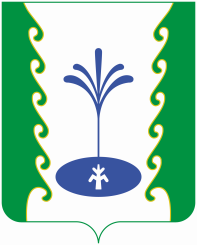 РЕСПУБЛИКА БАШКОРТОСТАНСОВЕТ СЕЛЬСКОГО  ПОСЕЛЕНИЯ БУРУНОВСКИЙ СЕЛЬСОВЕТ МУНИЦИПАЛЬНОГО РАЙОНА ГАФУРИЙСКИЙ  РАЙОН453076, Гафурийский район,
с. Буруновка, ул. Центральная, 43
Тел. 2-66-57РЕСПУБЛИКА БАШКОРТОСТАНСОВЕТ СЕЛЬСКОГО  ПОСЕЛЕНИЯ БУРУНОВСКИЙ СЕЛЬСОВЕТ МУНИЦИПАЛЬНОГО РАЙОНА ГАФУРИЙСКИЙ  РАЙОН453076, Гафурийский район,
с. Буруновка, ул. Центральная, 43
Тел. 2-66-57                                      ОКПО 04619831, ОГРН 1020201253555, ИНН 0219001252, КПП 021901001                                      ОКПО 04619831, ОГРН 1020201253555, ИНН 0219001252, КПП 021901001                                      ОКПО 04619831, ОГРН 1020201253555, ИНН 0219001252, КПП 021901001